Associate Of Applied Science, Clinical Laboratory Science Technology to Bachelor of Science in Public Health, Clinical Trials Research Concentration The B.S.P.H. Clinical Trials Research Concentration is offered both fully Online and On-Ground at the Kent Campus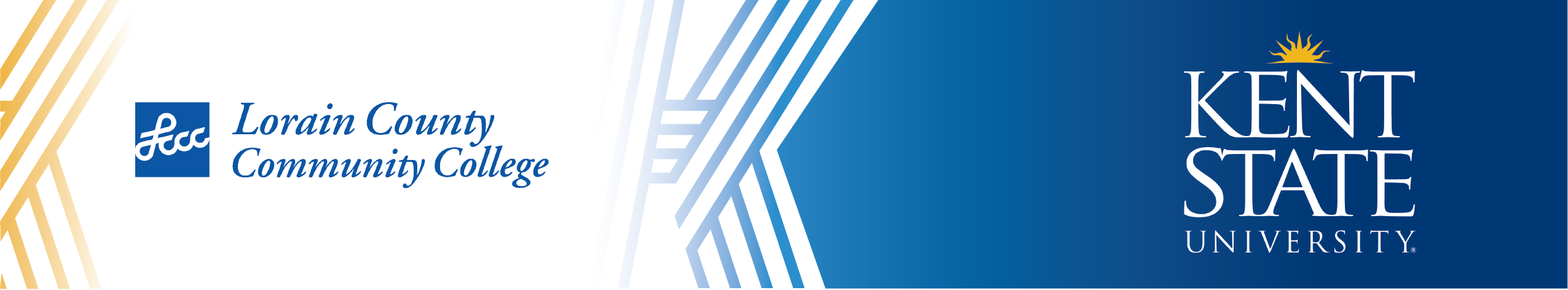 ^ MTHM171/MATH11010 is required for the BSPH. Please speak to a KSU academic advisor for more information. * Upper Division** Min. grade of C required@ Course may be taken at Lorain County Community College and transferred to Kent State. However, please be aware of Kent State’s residence policy, which can be found in the Kent State University CatalogGraduation RequirementsRequirements to graduate with the BS degree program: To graduate, students must have minimum 120 credit hours, 39 upper-division credit hours of coursework, a minimum 2.000 major GPA and minimum 2.000 cumulative GPA. They must also fulfill an approved experiential learning experience, a two-course diversity requirement (domestic and global), complete a writing intensive course with a minimum C (2.000) grade. More specific graduation requirement information can be found in the Academic Policies section of the Kent State University Catalog (www.kent.edu/catalog).This information is provided solely for the convenience of the reader, and Kent State University expressly disclaims any liability which may otherwise be incurred. This publication is neither a contract nor an offer to make a contract. While every effort has been made to ensure the accuracy of the information, Kent State University reserves the right to make changes at any time with respect to course offerings, degree requirements, services provided, or any other subject addressed herein.It is recommended that students intending to pursue the Bachelor of Science in Public Health degree in Public Health through Kent State University consult with academic advisors at both Lorain County Community College and Kent State University.Contact Information:Kent State UniversityAcademic Partnerships330-672-7341pathways@kent.eduLorain County Community CollegeUniversity Partnership(440) 366-4949UP@lorainccc.eduLast Updated June 2023SUGGESTED SEQUENCE AT LORAIN COUNTY COMMUNITY COLLEGESUGGESTED SEQUENCE AT LORAIN COUNTY COMMUNITY COLLEGESUGGESTED SEQUENCE AT LORAIN COUNTY COMMUNITY COLLEGESemester One 14 CreditsKSU EquivalentBIOG 161 Principles of Biology I4BSCI 10120 (KBS) (KLAB)CLSC 111 Intro to Clinical Laboratory Science Tech 2CLS 1X000CLSC 131 Introduction to Hematology2CLS 1X000CLSC 132 Body Fluids and Urinalysis2CLS 1X000CLSC 133 Hematology I/Urinalysis Clinical Practicum3CLS 1X000SDEV 101 Introduction to the LCCC Community1TRAN 1X000Semester Two14 CreditsKSU EquivalentBIOG 251 General Microbiology or BIOG 162 Principles of Biology4BSCI 20021 & 20022 (KBS) (KLAB) or BSCI 10110 (KBS) (KLAB)CLSC 134 Advanced Hematology and Hemostasis2CLS 1X000CLSC 135 Immunohematology Concepts & Procedures2CLS 1X000CLSC 136 Hematology II/Immunohematology Clinic Practicum3CLS 1X000ENGL 161 College Composition I3ENG 11011 (KCP1)Summer Semester 4 CreditsKSU EquivalentMTHM 171 College Algebra^ 4MATH 11010 (KMCR)^Semester Three 16 CreditsKSU EquivalentCHMY 161 General, Organic and Biochemistry I4CHEM 10050 and CHEM 1X000 (KBS) (KLAB)CLSC 213 Clinical Microbiology, Immunology and Serology 9CLS 2X000PHLY 165 Bioethics3PHIL 1X000 (KHUM)Semester Four 17 CreditsKSU EquivalentCHMY 162 General, Organic and Biochemistry II4CHEM 1X000 (KBS) (KLAB)CLSC 221 Clinical Chemistry10CLS 2X000SOCY 151G Introduction to Sociology3SOC 12050 (KSS) (DIVD)64 TOTAL CREDIT HOURS TO COMPLETE AAS FROM LORAIN COUNTY COMMUNITY COLLEGE64 TOTAL CREDIT HOURS TO COMPLETE AAS FROM LORAIN COUNTY COMMUNITY COLLEGE64 TOTAL CREDIT HOURS TO COMPLETE AAS FROM LORAIN COUNTY COMMUNITY COLLEGESUGGESTED SEQUENCE AT KENT STATE UNIVERSITYSUGGESTED SEQUENCE AT KENT STATE UNIVERSITYSummer Semester  9 CreditsENG 21011 College Writing II (KCP2) @3Kent Core Humanities or Fine Arts (KHUM/KFA) @3Kent Core Social Science – Not SOCY/SOC (KSS) @3Semester Five 16 CreditsPH 20000 Public Health Professional Practice I1PH 10001 Introduction to Public Health3PH 10002 Introduction to Global Health (DIVG)3PH 20001 Essentials of Epidemiology3Public Health (PH) Elective3Kent Core Fine Arts (KFA) @3Semester Six16 CreditsPH 30000 Public Health Professional Practice II*1PH 30005 Social & Behavioral Science Theories in PH*3PH 30007 Prevention and Control of Diseases*3PH 30002 Introductory Biostatistics*3PH 44000 Health Disparities* (DIVD) (WIC**)3Public Health (PH) Elective3Semester Seven16 CreditsPH 40000 Public Health Professional Practice III*1PH 40013 Clinical Epidemiology Basics*3PH 40014 Clinical Trials Management*3PH 40015 Scientific Writing for Clinical Research*3PH 30004 Public Health Research*3PH 30033 Public Health Policy & Decision Making*3Semester Eight15 CreditsPH 40017 Pharmacoepidemiology*3PH 40018 Regulatory Affairs in Clinical Research*3PH 49000 Capstone Experience in Public Health* (ELR)3PH 30006 Environmental Health Science*3Public Health (PH) Elective3Summer Semester6 CreditsPublic Health (PH) Upper-Division Electives*6143 TOTAL CREDIT HOURS TO COMPLETE BSPH FROM KSU, INCLUDING TRANSFER COURSEWORK143 TOTAL CREDIT HOURS TO COMPLETE BSPH FROM KSU, INCLUDING TRANSFER COURSEWORK